Publicado en Madrid - Ciudad de México el 06/09/2018 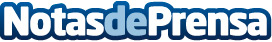 Enrique de la Madrid, Secretario de Estado de Turismo de México, ha inaugurado IBTM Americas 2018La organización ha previsto un aumento de 40% de compradores, 45% de expositores y la presencia de cerca de 3.500 visitantes y representantes de corporativos y asociaciones de países americanos, europeos y asiáticos. Las hoteleras Meliá, Barceló, Riu, Iberostar, Eurostar, del grupo español Hotusa, y Palladium, representantes españoles en este importante encuentro del turismo MICEDatos de contacto:Agencia Comunicación Profesional+34 696 884 869Nota de prensa publicada en: https://www.notasdeprensa.es/enrique-de-la-madrid-secretario-de-estado-de Categorias: Internacional Viaje Turismo Eventos Restauración Recursos humanos http://www.notasdeprensa.es